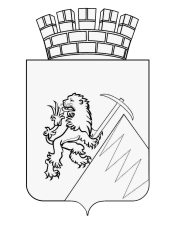 РЕШЕНИЕГУБАХИНСКОЙ ГОРОДСКОЙ ДУМЫII СОЗЫВА21.02.2019 г.                                                                     № В соответствии с пунктом 2 статьи 17 Федерального закона от 02 марта 2007 г. № 25-ФЗ «О муниципальной службе в Российской Федерации», Законом Пермского края от 04 мая 2008 г. № 228-ПК «О муниципальной службе в Пермском крае», Уставом Губахинского городского округа, Положением о муниципальной службе в Губахинском городском округе, утвержденным решением Губахинской городской Думы 24 марта 2017 г. № 421, Губахинская городская Дума РЕШАЕТ:1. Утвердить Положение о порядке проведения конкурса на замещение должности муниципальной службы в органах местного самоуправления Губахинского городского округа согласно приложению 1 к настоящему решению.2. Утвердить Положение о порядке формирования конкурсной комиссии на замещение должности муниципальной службы в органах местного самоуправления Губахинского городского округа согласно приложению 2 к настоящему решению.2. Опубликовать настоящее решение в информационно-телекоммуникационной сети «Интернет» на официальном сайте Губахинского городского округа.3.  Настоящее решение вступает в силу со дня его опубликования.4. Контроль за исполнением решения возложить на председателя Губахинской городской Думы А.Н. Мазлова, главу города Губахи – главу администрации города Губахи Н.В. Лазейкина.ПредседательГубахинской городской Думы					            А.Н. МазловГлава города -  глава администрации города Губахи			                      Н.В. ЛазейкинПриложение  1к решениюГубахинской городской Думыот 21.02.2019 г. №   Положениео порядке проведения конкурса на замещение должностимуниципальной службы в органах местного самоуправленияГубахинского городского округа1. Общие положения1.1. Настоящим Положением определяются порядок и условия проведения конкурса на замещение вакантной должности муниципальной службы в органах местного самоуправления Губахинского городского округа (далее - вакантная должность муниципальной службы). Конкурс на замещение должности муниципальной службы (далее - конкурс) обеспечивает конституционное право граждан на равный доступ к муниципальной службе в соответствии с их способностями и профессиональной подготовкой, позволяет провести отбор и формирование высокопрофессионального кадрового состава, совершенствовать работу по подбору и расстановке кадров органов местного самоуправления.1.2. Конкурс может проводиться по решению представителя нанимателя (работодателя) при наличии вакантной должности муниципальной службы и отсутствии резерва муниципальных служащих для ее замещения и соответствующих кандидатур из числа муниципальных служащих, обладающих необходимыми деловыми, профессиональными и личностными качествами, отвечающих квалификационным требованиям по данной вакантной должности.1.3. Решение о проведении конкурса оформляется правовым актом, который должен содержать:а) сведения о вакантных должностях, на замещение которых объявляется конкурс;б) дату публикации объявления о приеме документов;в) состав формируемой конкурсной комиссии;г) дату подведения итогов конкурса.1.4. Вакантной должностью муниципальной службы в органе местного самоуправления признается свободная, не замещенная муниципальным служащим муниципальная должность, предусмотренная штатным расписанием и структурой органа местного самоуправления.1.5. По результатам конкурса могут замещаться высшие, главные, ведущие и старшие должности муниципальной службы. Замещение вакантных младших должностей муниципальной службы производится без объявления конкурса.1.6. Для проведения конкурса правовым актом органа местного самоуправления образуется конкурсная комиссия.2. Участники конкурса2.1. Право на участие в конкурсе имеют граждане Российской Федерации не моложе 18 лет и не старше 65, владеющие государственным языком Российской Федерации и соответствующие квалификационным требованиям, установленным Федеральным законом для замещения должностей муниципальной службы, при отсутствии ограничений, связанных с муниципальной службой.2.2. Один и тот же гражданин вправе принять участие в конкурсе неоднократно и одновременно на несколько должностей.2.3. Муниципальные служащие могут участвовать в конкурсе по собственной инициативе независимо от того, какие должности они замещают на момент его проведения.3. Порядок проведения конкурса3.1. Конкурс на замещение вакантных должностей муниципальной службы проводится в два этапа:1-й - подготовка конкурса;2-й - заседание конкурсной комиссии в форме:- конкурса документов - на замещение старших и ведущих должностей муниципальной службы;- конкурса-испытания - на замещение главных и высших должностей муниципальной службы.При проведении конкурса кандидатам гарантируется равенство прав в соответствии с Конституцией Российской Федерации и федеральными законами.3.2. На первом этапе:3.2.1. Орган местного самоуправления опубликовывает объявление о приеме документов для участия в конкурсе на замещение должности муниципальной службы не позднее чем за 20 дней до дня проведения конкурса в средствах массовой информации. В объявлении публикуются условия проведения конкурса, информация о дате, месте и времени проведения конкурса, проект трудового договора, наименование должности, по которой проводится конкурс, перечень необходимых для участия в конкурсе документов, образовательные и профессиональные требования, предъявляемые к претенденту на замещение должности муниципальной службы, а также телефон, факс, электронная почта органа местного самоуправления, электронный адрес официального сайта.3.2.2. Гражданин Российской Федерации, изъявивший желание участвовать в конкурсе, представляет в орган местного самоуправления:а) личное заявление;б) собственноручно заполненную и подписанную анкету, форма которой утверждается Правительством Российской Федерации, с приложением фотографии;в) документы, подтверждающие необходимое профессиональное образование, стаж работы и квалификацию:копию трудовой книжки (за исключением случаев, когда служебная (трудовая) деятельность осуществляется впервые);копии документов о профессиональном образовании, а также, по желанию гражданина, о дополнительном профессиональном образовании, о присвоении ученой степени, ученого звания, заверенные нотариально или кадровыми службами по месту работы (службы);г) копии документов воинского учета - для граждан, пребывающих в запасе, и лиц, подлежащих призыву на военную службу;д) сведения о доходах за год, предшествующий году поступления на муниципальную службу, об имуществе и обязательствах имущественного характера;е) другие документы, предусмотренные федеральным и краевым законодательством;ж) различные характеристики и рекомендации по инициативе кандидата.По прибытии на конкурс представляет паспорт или заменяющий его документ.3.2.3. Документы для участия в конкурсе представляются в уполномоченный орган (уполномоченному лицу) в течение 15 дней со дня опубликования объявления о проведении конкурса.Несвоевременное представление документов, представление их не в полном объеме или с нарушением правил оформления без уважительной причины являются основанием для отказа гражданину в их приеме.При несвоевременном представлении документов, представлении их не в полном объеме или с нарушением правил оформления по уважительной причине представитель нанимателя (работодатель) вправе перенести сроки их приема.3.2.4. Представленные гражданином сведения подлежат проверке в установленном федеральным законодательством порядке.В случае установления в ходе проверки обстоятельств, препятствующих участию гражданина в конкурсе, он информируется в письменной форме представителем нанимателя (работодателем) о причинах отказа в участии в конкурсе.3.2.5. Претендент на замещение вакантной должности муниципальной службы, не допущенный к участию в конкурсе, вправе обжаловать это решение в соответствии с законодательством Российской Федерации.3.2.6. После проверки сведений, представленных кандидатами, представитель нанимателя (руководитель) принимает решение о составе участников, месте, дате и времени проведения 2-го этапа конкурса.Информация об этом доводится уполномоченным органом (уполномоченным лицом) до каждого кандидата не позднее чем за 7 дней до начала его проведения.3.3. На втором этапе:3.3.1. При проведении конкурса документов конкурсная комиссия оценивает кандидатов исходя из соответствующих квалификационных требований для замещения должности муниципальной службы на основании представленных ими документов об образовании и предыдущей трудовой деятельности. Конкурс документов проводится на заседании конкурсной комиссии в отсутствие кандидатов.3.3.2. Конкурс-испытание проводится с использованием методов оценки профессиональных и личностных качеств, не противоречащих федеральному и краевому законодательству, в том числе:- индивидуального собеседования;- групповой дискуссии или защиты реферата по вопросам, связанным с выполнением должностных обязанностей и полномочий по вакантной должности.Конкурс-испытание проводится на заседании конкурсной комиссии в присутствии кандидата.Неявка кандидата, оповещенного в установленном порядке, на заседание конкурсной комиссии расценивается как его отказ от участия в конкурсе.3.4. При оценке профессиональных и личностных качеств кандидатов конкурсная комиссия исходит из соответствующих квалификационных требований к вакантной должности муниципальной службы и других положений должностного регламента по этой должности, а также иных положений, установленных законодательством Российской Федерации о муниципальной службе.3.5. Если в результате проведения конкурса не были выявлены кандидаты, отвечающие квалификационным требованиям к вакантной должности муниципальной службы, на замещение которой он был объявлен, представитель нанимателя (работодатель) может принять решение о проведении повторного конкурса.В случае если в результате повторного конкурса заявился только один кандидат, то конкурс может быть признан состоявшимся по решению конкурсной комиссии только в случае, если кандидат отвечает всем квалификационным требованиям к вакантной должности муниципальной службы, на замещение которой был объявлен конкурс.4. Оформление результатов конкурса4.1. По итогам конкурса конкурсная комиссия принимает одно из следующих решений:4.1.1. о признании одного кандидата победителем конкурса;4.1.2. о признании конкурса несостоявшимся в одном из следующих случаев:- поступления менее двух заявлений на участие в конкурсе;- допуска ко второму этапу конкурса менее двух кандидатов;- в случае, если после отказа кандидатов от участия в конкурсе осталось менее двух кандидатов;- признания всех кандидатов не соответствующими требованиям.4.2. Итоги голосования конкурсной комиссии оформляются решением, которое подписывается всеми членами конкурсной комиссии, принявшими участие в ее заседании. Члены комиссии, несогласные с решением, принятым комиссией, вправе в письменной форме высказать свое особое мнение, которое прилагается к решению конкурсной комиссии и доводится председателем комиссии до сведения представителя нанимателя (работодателя).4.3. Решение конкурсной комиссии принимается в отсутствие кандидата и является основанием для заключения с ним трудового договора, назначения его на вакантную должность либо отказа в таком назначении.4.4. По результатам конкурса издается акт представителя нанимателя (работодателя) о назначении победителя конкурса на вакантную должность муниципальной службы и заключается договор (контракт) с победителем конкурса.Кандидаты, принимавшие участие в конкурсе, но не заключившие трудовой договор (контракт), включаются в кадровый резерв соответствующего органа местного самоуправления Губахинского городского округа.4.5. Кандидатам, участвовавшим в конкурсе, сообщается о результатах конкурса в письменной форме в течение месяца со дня его завершения. Информация о результатах конкурса опубликовывается в средствах массовой информации.Документы претендентов на замещение вакантной должности муниципальной службы, не допущенных к участию в конкурсе, и кандидатов, участвовавших в конкурсе, могут быть им возвращены по письменному заявлению в течение трех лет со дня завершения конкурса. До истечения этого срока документы хранятся в архиве органа местного самоуправления, после чего подлежат уничтожению.5. Обстоятельства, препятствующие участию в конкурсе5.1. Граждане РФ не допускаются к участию в конкурсе при наличии ограничений, установленных законодательством Российской Федерации о муниципальной службе для поступления на муниципальную службу и ее прохождения.5.2. В случае установления в ходе проверки обстоятельств, препятствующих поступлению гражданина на муниципальную службу, он информируется в письменной форме о причинах отказа в участии в конкурсе.6. Функции уполномоченного органа (уполномоченного лица)Уполномоченный орган (уполномоченное лицо) осуществляет следующие функции:- разрабатывает проекты соответствующих документов по организации и проведению конкурса, в том числе об утверждении количественного и персонального состава конкурсной комиссии, сроках проведения конкурса;- ведет регистрацию и учет всех претендентов, изъявивших желание участвовать в конкурсе;- готовит и направляет в средства массовой информации и на официальный сайт для опубликования текст объявления о проведении конкурса;- обеспечивает гражданам, изъявившим желание участвовать в конкурсе, возможность ознакомления с необходимыми документами (Уставом муниципального образования, положением о функциональном органе, должностной инструкцией на замещаемую должность);- обеспечивает организационную и методическую помощь конкурсной комиссии в подготовке и проведении конкурса.7. Заключительные положения7.1. Расходы по участию в конкурсе (проезд к месту проведения конкурса и обратно, наем жилого помещения, проживание, пользование услугами всех видов средств связи) осуществляются кандидатами, изъявившими желание участвовать в конкурсе, за счет собственных средств.7.2. Споры, связанные с проведением конкурса, рассматриваются представителем нанимателя (работодателем) или в суде.7.3. Кандидат вправе обжаловать решение конкурсной комиссии в соответствии с законодательством Российской Федерации.Приложение  2к решениюГубахинской городской Думыот 21.02.2019 № Положениео порядке формирования конкурсной комиссии на замещениедолжности муниципальной службы в органах местногосамоуправления Губахинского городского округаНастоящее Положение о порядке формирования конкурсной комиссии на замещение должности муниципальной службы в органах местного самоуправления Губахинского городского округа определяет порядок формирования и общее число членов конкурсной комиссии.1. Конкурсная комиссия на замещение вакантной должности муниципальной службы1.1. Конкурсная комиссия на замещение вакантной должности муниципальной службы образуется в каждом органе местного самоуправления. Губахинской городской Думой и Контрольно-счетной палатой Губахинского городского округа может образовываться единая комиссия.Состав комиссии утверждается муниципальным правовым актом органа местного самоуправления в количестве не менее 5 человек.В состав конкурсной комиссии включаются руководители, заместители руководителей органов местного самоуправления, в которых проводится конкурсный отбор по имеющимся вакантным должностям; специалисты кадровой и юридической служб.К работе комиссии могут привлекаться депутаты Губахинской городской Думы по мере необходимости; независимые эксперты, оценка которыми профессиональных качеств и способностей кандидата учитывается комиссией при принятии решения.Решение об участии в заседании иных муниципальных служащих, представителей средств массовой информации принимается решением комиссии.1.2. Конкурсная комиссия формируется в составе председателя конкурсной комиссии, заместителя председателя конкурсной комиссии, секретаря и членов конкурсной комиссии. Председателем комиссии является руководитель органа местного самоуправления, представитель нанимателя (работодатель).1.3. Заседание конкурсной комиссии считается правомочным, если на нем присутствует не менее двух третей ее списочного состава.1.4. Решение конкурсной комиссии о результатах конкурса принимается на заседании конкурсной комиссии простым большинством голосов от числа ее членов, присутствующих на заседании. При равенстве голосов членов конкурсной комиссии решающим является мнение ее председателя.1.5. Заседание конкурсной комиссии созывается и проводится ее председателем, а в период его временного отсутствия - заместителем председателя конкурсной комиссии.1.6. Секретарь конкурсной комиссии осуществляет техническую подготовку и обеспечение деятельности конкурсной комиссии, в том числе знакомит членов комиссии с пакетом документов о кандидатах не позднее чем за три дня до начала заседания конкурсной комиссии.1.7. На заседании конкурсной комиссии ведется протокол, который подписывается председателем и секретарем конкурсной комиссии.2. Полномочия конкурсной комиссииКонкурсная комиссия:2.1. обеспечивает организацию и проведение конкурса;2.2. определяет порядок и форму проведения конкурса (конкурса документов или конкурса-испытания), представляет их на утверждение руководителю органа местного самоуправления;2.3. обеспечивает соблюдение равных правовых и иных условий для каждого из претендентов на занятие вакантной должности;2.4. разрабатывает и готовит вопросы для собеседования;2.5. привлекает для консультаций любых специалистов;2.6. рассматривает заявления, жалобы и другие вопросы, возникающие в процессе подготовки, организации и проведения конкурса, принимает по ним соответствующие решения;2.7. принимает решение по итогам конкурса.ПОЯСНИТЕЛЬНАЯ ЗАПИСКАк решению Губахинской городской Думы II созыва«Об утверждении Положения о порядке проведения конкурсана замещение должности муниципальной службы, Положения о порядке формирования конкурсной комиссии»Настоящий проект решения подготовлен в соответствии с Федеральным законом от 02 марта 2007 г. № 25-ФЗ «О муниципальной службе в Российской Федерации». Пунктом 2 статьи 17 указанного закона предусмотрено, что порядок проведения конкурса на замещение должности муниципальной службы устанавливается муниципальным правовым актом, принимаемым представительным органом муниципального образования. Общее число членов конкурсной комиссии в муниципальном образовании и порядок ее формирования устанавливаются представительным органом муниципального образования.Конкурс на замещение должности муниципальной службы обеспечивает конституционное право граждан на равный доступ к муниципальной службе в соответствии с их способностями и профессиональной подготовкой, позволяет провести отбор и формирование высокопрофессионального кадрового состава, совершенствовать работу по подбору и расстановке кадров органов местного самоуправления.Принятие настоящего решения не повлечет дополнительного расходования бюджетных средств.Заключениеправового управления администрации г.Губахи к проекту решения Губахинской городской Думы II созыва«Об утверждении Положения о порядке проведения конкурса на замещение должности муниципальной службы, Положения о порядке формирования конкурсной комиссии»№ 8									06.02.2019Правовым управлением Администрации городского округа «Город Губаха» Пермского края в соответствии с Законом Пермского края от 02.03.2009 №309-ПК «О порядке организации и ведения Регистра муниципальных нормативных правовых актов Пермского края» проведена юридическая экспертиза проекта решения Думы «Об утверждении Положения о порядке проведения конкурса на замещение должности муниципальной службы, Положения о порядке формирования конкурсной комиссии».Настоящий проект решения подготовлен в соответствии с пунктом 2 статьи 17 Федерального закона от 02 марта 2007 г. № 25-ФЗ «О муниципальной службе в Российской Федерации», Законом Пермского края от 04 мая 2008 г. № 228-ПК «О муниципальной службе в Пермском крае», Уставом Губахинского городского округа, Положением о муниципальной службе в Губахинском городском округе, утвержденным решением Губахинской городской Думы 24 марта 2017 г. № 421.Проект Решения не противоречит нормам действующего законодательства.Начальникправового управления                    					             Т.Н.КашинаЗаключениена проект решения Губахинской городской Думы «Об утверждении Положения о порядке проведения конкурса на замещение должности муниципальной службы, Положения о порядке формирования конкурсной комиссии»№ 30									                              13.02.2019	Настоящий проект решения подготовлен в соответствии с пунктом 2 статьи 17 Федерального закона от 02 марта 2007 г. № 25-ФЗ «О муниципальной службе в Российской Федерации», Законом Пермского края от 04 мая 2008 г. № 228-ПК «О муниципальной службе в Пермском крае», Уставом Губахинского городского округа, Положением о муниципальной службе в Губахинском городском округе, утвержденным решением Губахинской городской Думы 24 марта 2017 г. № 421.	Проект Решения не противоречит нормам действующего законодательства.Юрист Губахинской городской Думы                                                     С.В. Бокарев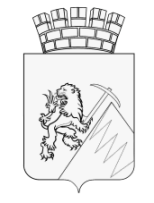 КОНТРОЛЬНО-СЧЕТНАЯ ПАЛАТАГУБАХИНСКОГО ГОРОДСКОГО ОКРУГА ул. Никонова, д. 44, г. Губаха, 618250, факс (34) 248 4 02 94, тел. 4 08 51ЗАКЛЮЧЕНИЕ № 7на проект решения Губахинской городской Думы  «Об утверждении Положения о порядке проведения конкурса на замещение должности муниципальной службы, Положения о порядке формирования конкурсной комиссии» г. Губаха	05 февраля 2019 г.Рассмотрев проект решения, представленный администрацией города Губаха, Контрольно-счетная палата отмечает следующее.Проект решения подготовлен в соответствии с Федеральным законом от 02.03.2007 № 25-ФЗ «О муниципальной службе в Российской Федерации» (далее – Закон № 25-ФЗ),  Положением о муниципальной службе в Губахинском городском округе, утвержденным решением Губахинской городской Думы от 24.03.2017 № 421, Уставом Губахинского городского округа.Формулировку подпункта «б» пункта 3.2.2 Положения о порядке проведения конкурса  (Приложение 1) необходимо привести в соответствие с пунктом 2 части 3 статьи 16 Закона № 25-ФЗ.В абзаце первом пункта 1.1 Положения о порядке формирования конкурсной комиссии (Приложение 2) после слова «вакантной» слово «муниципальной» исключить. Справочно. Словосочетание «муниципальные должности муниципальной службы» не применяется в законодательстве с 2009 года. Статьей 6 Федерального закона от 02.03.2007 № 25-ФЗ «О муниципальной службе в Российской Федерации» дано понятие должностей муниципальной службы. Законом Пермского края от 01.07.2009 « 645-ПК «О реестре должностей муниципальной службы в Пермском крае» также применяется понятие должностей муниципальной службы. ВыводыПроект решения не противоречит действующему законодательству.По проекту отмечены недостатки редакционного характера.ПредложенияПроект решения рекомендуется к утверждению Губахинской городской Думой с учетом замечаний.   Председатель Контрольно-счетной палаты	     	 Л.П. ЛазареваОб утверждении Положения о порядке проведения конкурса на замещение должности муниципальной службы, Положения о порядке формирования конкурсной комиссии